Pizza BagelsPrep time:  10 mins  Cook time:  5 minsTotal time:  15 minsIngredients:1 mini whole wheat bagels or English Muffins, halved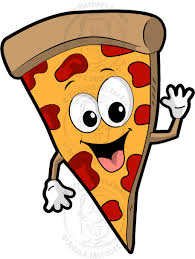 2-3 Tbsp. pizza sauce3 Tbsp. cup shredded mozzarella cheesePizza toppingsMushrooms Pineapple Pepperonis Instructions: Preheat oven to 425 degrees.Arrange your bagels on a cookie sheet, with the cut side up. Top with a spoonful of pizza sauce, a sprinkle of cheese, and your favorite pizza toppings.Bake for 4-6 minutes, until cheese is melted and bagels are slightly browned.Pizza BagelsPrep time:  10 mins  Cook time:  5 minsTotal time:  15 minsIngredients:1 mini whole wheat bagels or English Muffins, halved2-3 Tbsp. pizza sauce3 Tbsp. cup shredded mozzarella cheesePizza toppingsMushrooms Pineapple Pepperonis Instructions: Preheat oven to 425 degrees.Arrange your bagels on a cookie sheet, with the cut side up. Top with a spoonful of pizza sauce, a sprinkle of cheese, and your favorite pizza toppings.Bake for 4-6 minutes, until cheese is melted and bagels are slightly browned.